Art Clinic presenterar trender & tillväxt inom Plastikkirurgin 2011Art Clinic (www.artclinic.se) är en av Sveriges största aktörer inom plastikkirurgi med kliniker och verksamhet i Göteborg, Uppsala, Jönköping, Halmstad och Varberg.  Med förra årets resultat på plats kan Art Clinic nu presentera trender och tillväxtområden inom plastikkirurgin utifrån det gångna året. 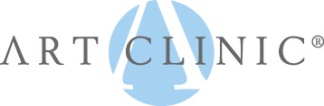 Under 2011 har flertalet branscher och marknader haft ekonomiska bekymmer och minskat i omsättning. Den privata estetiska marknaden har dock klarat sig relativt bra i denna besvärliga situation, Art Clinic avläste dock en liten avmattning i marknaden i slutet på året men sammanlagt så sågs en tillväxt i den totala marknaden för både kirurgiskverksamhet och icke kirurgiskverksamhet under 2011.  Art Clinic ser en fortsatt stor efterfrågan på sina specialistläkartjänster och ser fortsatt tillväxt i branschen. De stora aktörerna på marknaden växer i takt med den ökade efterfrågan. Art Clinic har tidigare ökat sin omsättning med ca 25 % per år vilket är ett bra bevis på att plastikkirurgin i stort fortsätter att växa. Art Clinic ökade sin omsättning mellan 2010 och 2011 med hela 32,95 %, då skall man också ta med i beräkningen att man under året öppnat en ny klinik i Jönköping.Totalt antal behandlade patienter under 2011 ökade med 22,06 % mot 2010 och året innan ökade antalet behandlade patienter med hela 47,49 %.   Andelen opererade patienter under 2010 i jämförelse med 2011 ökade med 22,78 %. Mellan 2009 och 2010 ökade andelen opererade patienter med 7,21 %. Det visar att procentandelen av opererade patienter ökar mer mot föregående år än andelen behandlade patienter gör, även om antalet behandlade patienter är större än antalet opererade patienter i det stora hela. Ökningen är ändå såpass omfattande att man kan dra slutsatsen att branschen fortfarande växer. Samtidigt måste man åter igen ta hänsyn till att Art Clinic under 2011 öppnade en ny klinik som givetvis hjälper till att öka antalet operationer generellt.Art Clinic hade en total ökning med 16 % fler patientbesök på sina kliniker under 2011 än under 2010 vilket också indikerar på att intresset för dessa tjänster fortsätter att öka. Injektionsbehandlingar med Filler & Botox samt övriga ickekirurgiska behandlingarEnligt en av Sveriges största leverantörer av injektionspreparat har injektionsmarknaden i Sverige ökat med ca 10 % under 2011. Även hos Art Clinic har injektionsbehandlingarna visat sig vara populära. Utav den kategori som man på Art Clinic kallar Lightbehandlingar (d.v.s. invasiva behandlingar eller ickekirurgiska behandlingar) är det injektionsbehandlingar som redovisat den starkaste tillväxten under 2011. Hos Art Clinic har man registrerat en ökning på 16,3 % vilket, i jämförelse med marknadens tillväxt, innebär att kliniken tagit ytterligare marknadsandelar. Även antalet Botoxbehandlingar utförda på Art Clinic ökade med 5,19 %. Under 2011 tog Botoxdebatten fart i Sverige och man har diskuterat djurförsök vid framtagningen av läkemedlet i bl.a. Kalla Fakta på TV4. Under det sista kvartalet i 2011 mottogs den glädjande nyheten att en av de främsta leverantörerna av Botulinumtoxin har funnit alternativa vägar att testa läkemedlet. Branschen ser med tillförsikt fram emot en utveckling inom detta område under 2012. Resultaten för resterande lightbehandlingar på Art Clinic under 2011 redovisar för en något mindre efterfrågan än vad kategorin injektionsbehandlingar redovisade. Antalet laserbehandlingar ökade endast med 2,97 % vilket man på Art Clinic tror kommer att se annorlunda ut under 2012. ”Laserbehandlingarna utvecklas ständigt och vi på Art Clinic har under den första delen av 2012 köpt in nya Laser & IPL maskiner till vår nyöppnade filial, Art Clinic Beauty i Göteborg. Vi kan redan nu utläsa ett ökat intresse för den här typen av behandlingar under 2012, säger Ronnie Pettersson.”Den enda kategorin av lightbehandlingar som faktiskt minskade något på Art Clinic under 2011 mot föregående år var LPG behandlingarna. En behandling som bearbetar celluliter och arbetar med bindväven genom en djupgående massage. Ronnie Pettersson fortsätter:”Även gällande våra LPG, lipomassage behandlingar kan vi emellertid redan nu se att trenden har vänt och efterfrågan har skjutit i höjden. Vi har under början av året fått utöka våra bokningsbara tider för just LPG´n då våra behandlare i Göteborg har varit fullbokade.”Plastikkirurgiska ingreppBröstkirurgin (förstoring, lyft, reduktion samt rekonstruktion) dominerar stort vad det gäller plastikkirurgiska ingrepp på Art Clinic. Totalt genomförde klinikerna 28,87 % fler privatfinansierade bröstkirurgioperationer under 2011 än året innan. Av dessa bröstoperationer var 16,75 % bröstlyft och 9,92 % bröstreduktioner. Om man dessutom inkluderar plastikoperationer som är Landstingsfinansierade samt Försäkringspatienter i beräkningen så står Bröstkirurgin för 39,53 % av Art Clinic’s totala antal operationer. Snittåldern på en patient som genomgår en Bröstoperation på Art Clinic är 52 år.Ett annat stort område, eller populärt ingrepp på Art Clinic under 2011 var fettsugning. Dock utförde klinikerna något färre lipo (fettsugnings operationer) under 2011 än under 2010.  Branschen i stort hade förväntat sig en ökad efterfrågan på plastikkirurgi kopplad till viktnedgång såsom hängbuk och operationer av överskottshud, p.g.a. det ökade antalet Gastic Bypass operationer Landstingen genomförde under 2010. Art Clinic’s statistik stödjer den förväntade ökade efterfrågan på kirurgi kopplat till dessa områden, antalet hängbuks operationer i koncernen ökade med 25,47 %.Den största procentuella ökningen inom plastikkirurgin, står ansiktslyft för. Art Clinic utförde hela 156 % fler ansiktslyft och kirurgiska ingrepp som var ansiktsrelaterande under 2011 än vad man gjorde året innan. Även andelen näsoperationer ökade med 97,56 % vilket också är en stor procentuell skillnad. Även ögonkirurgi med hängande ögonlock och påsar under ögonen är kirurgi som efterfrågades allt mer under 2011. Intressant i just denna kategori av kirurgi är att andelen män ökar. Under 2011 opererade Art Clinic 63 % kvinnor och 37 % män och snittåldern låg runt 57 år.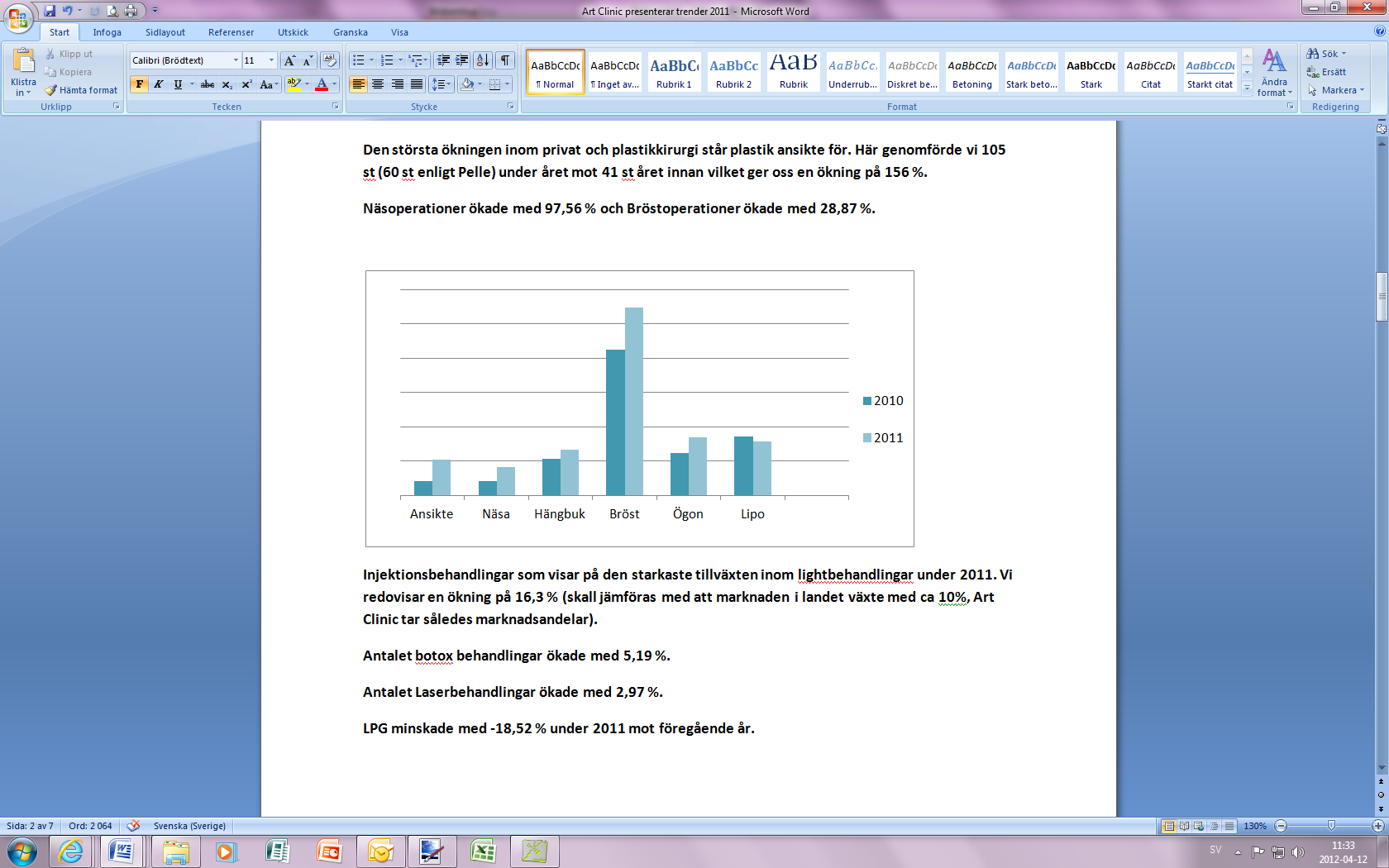 De fem vanligaste plastikkirurgiska ingreppen under 2011Bröstkirurgi (bröstförstoring, lyft, reduktion etc)Ögonkirurgi (hängande ögonlock etc)Lipo (fettsugning av mage, lår etc) Bukplastik (hängbuk, överskottshud etc)Facelift (ansiktskirurgi)För mer information vänligen kontakta:Ronnie PetterssonVD och grundare av Art Clinic	ronnie.pettersson@artclinic.comTel. 031-13 11 20Mobil 0709-58 05 18